АДМИНИСТРАЦИЯМУНИЦИПАЛЬНОГО ОБРАЗОВАНИЯ «МУНИЦИПАЛЬНЫЙ ОКРУГ ВОТКИНСКИЙ РАЙОН УДМУРТСКОЙ РЕСПУБЛИКИ» «Удмурт Элькунысь ВоткА ЁРОС муниципал округ» МУНИЦИПАЛ КЫЛДЫТЭТЛЭН АдминистрациЕЗПОСТАНОВЛЕНИЕ21 февраля 2023 года                                                                                            		    №210г. ВоткинскО внесении изменений в Постановление Администрации от 06.05.2022г. №748 «Об утверждении Порядка изменения существенных условий контрактов на поставку товаров, выполнение работ, оказание услуг для обеспечения нужд муниципального образования «Муниципальный округ Воткинский район Удмуртской Республики»В соответствии с частью 65.1 статьи 112 Федерального закона от 5 апреля 2013 года №44-ФЗ «О контрактной системе в сфере закупок товаров, работ, услуг для обеспечения государственных и муниципальных нужд», постановлением Правительства Удмуртской Республики от 16 января 2023 года №9 «О внесении изменений в некоторые постановления Правительства Удмуртской Республики», в целях повышения эффективности закупок товаров, работ, услуг, руководствуясь Уставом муниципального образования «Муниципальный округ Воткинский район Удмуртской Республики»,Администрация муниципального образования «Муниципальный округ Воткинский район Удмуртской Республики» ПОСТАНОВЛЯЕТ:Внести в постановление Администрации муниципального образования «Муниципальный округ Воткинский район Удмуртской Республики» от 06.05.2022г. №748 «Об утверждении Порядка изменения существенных условий контрактов на поставку товаров, выполнение работ, оказание услуг для обеспечения нужд муниципального образования «Муниципальный округ Воткинский район Удмуртской Республики» следующие изменения:в пункте 1 слова «до 01 января 2023 года» заменить словами «до 01 января 2024 года»;в Порядке изменения существенных условий контрактов на поставку товаров, выполнение работ, оказание услуг для обеспечения нужд муниципального образования «Муниципальный округ Воткинский район Удмуртской Республики», заключенных до 1 января 2023 года, если при исполнении таких контрактов возникли независящие от сторон обстоятельства, влекущие невозможность их исполнения:- в наименовании слова «до 01 января 2023 года» заменить словами «до 01 января 2024 года»;- в пункте 1 слова «до 01 января 2023 года» заменить словами «до 01 января 2024 года»;- в подпункте 1 пункта 4 слова «до 01 января 2023 года» заменить словами «до 01 января 2024 года»;2. Настоящее постановление вступает в силу со дня его официального опубликования.Глава муниципального образования                                                                      И.П. Прозоров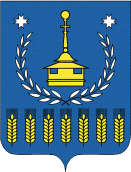 